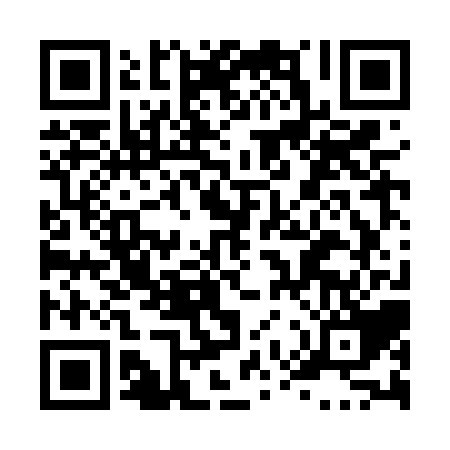 Ramadan times for Gold Run, Yukon, CanadaMon 11 Mar 2024 - Wed 10 Apr 2024High Latitude Method: Angle Based RulePrayer Calculation Method: Islamic Society of North AmericaAsar Calculation Method: HanafiPrayer times provided by https://www.salahtimes.comDateDayFajrSuhurSunriseDhuhrAsrIftarMaghribIsha11Mon6:336:338:442:245:518:068:0610:1712Tue6:296:298:402:245:538:098:0910:2013Wed6:256:258:372:245:558:128:1210:2414Thu6:216:218:332:235:588:158:1510:2715Fri6:186:188:302:236:008:188:1810:3116Sat6:136:138:262:236:028:218:2110:3417Sun6:096:098:232:226:058:248:2410:3818Mon6:056:058:202:226:078:268:2610:4119Tue6:016:018:162:226:098:298:2910:4520Wed5:575:578:132:226:128:328:3210:4821Thu5:535:538:092:216:148:358:3510:5222Fri5:485:488:062:216:168:388:3810:5623Sat5:445:448:022:216:188:418:4111:0024Sun5:395:397:592:206:218:448:4411:0425Mon5:355:357:552:206:238:478:4711:0826Tue5:305:307:522:206:258:508:5011:1227Wed5:255:257:482:196:278:538:5311:1628Thu5:215:217:442:196:298:558:5511:2029Fri5:165:167:412:196:328:588:5811:2430Sat5:115:117:372:196:349:019:0111:2931Sun5:065:067:342:186:369:049:0411:331Mon5:015:017:302:186:389:079:0711:382Tue4:554:557:272:186:409:109:1011:433Wed4:514:517:232:176:429:139:1311:464Thu4:494:497:202:176:449:169:1611:475Fri4:474:477:162:176:469:199:1911:486Sat4:454:457:132:176:489:229:2211:507Sun4:434:437:092:166:509:259:2511:518Mon4:414:417:062:166:539:289:2811:529Tue4:404:407:022:166:559:319:3111:5410Wed4:384:386:592:156:579:349:3411:55